บันทึกข้อความ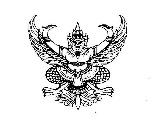 ส่วนราชการ งานพัสดุ คณะครุศาสตร์  มหาวิทยาลัยนครพนม โทร. ๐๔๒ – ๕๘๗-๑๘๑ที่ ศธ  ๐๕๘๙.๑๘(๔)/๐๒๔			   วันที่ ๑๖ พฤศจิกายน  ๒๕๖๑เรื่อง    ขออนุมัติเบิกเงินค่าอาหารกลางวัน เรียน    คณบดีคณะครุศาสตร์ มหาวิทยาลัยนครพนมตามบันทึกข้อความ ศธ ๐๕๘๙.๑๘(๑๑)/๑๖๕ ลงวันที่ ๑ พฤศจิกายน ๒๕๖๑    เรื่อง ขออนุมัติจัดจ้างอาหารกลางวัน เพื่อใช้ในการจัดโครงการส่งเสริมและพัฒนาคุณลักษณะของนักศึกษาตามกรอบมาตรฐานคุณวุฒิแห่งชาติและการสนับสนุนการเรียนการสอนภายในคณะครุศาสตร์ : กิจกรรมพัฒนาทักษะทางการสื่อสารภาษาอังกฤษสำหรับครู  ในวันที่ ๑๔ พฤศจิกายน ๒๕๖๑ ณ ห้อง ๑๔๓ คณะครุสาสตร์ มหาวิทยาลัยนครพนม นั้น                                                                                                                                                                                                                                                                                                                                                                                                                                                                                                                                                                                                                                                                                                                                                                                                                                                                                                                                                                             ฝ่ายกิจการนักศึกษา คณะครุศาสตร์  ได้ดำเนินการดังกล่าวเป็นที่เรียบร้อยแล้ว จึงขออนุมัติเบิกค่าอาหารกลางวัน โดยขอเบิกค่าใช้จ่ายดังกล่าวจากงบประมาณแผ่นดิน พ.ศ. ๒๕๖๒ แผนงานพื้นฐานด้านการพัฒนาและเสริมสร้างศักยภาพคน : ผลผลิตผู้สำเร็จการศึกษาด้านวิทยาศาสตร์และเทคโนโลยี : หมวดงบ ดำเนินงาน ดังรายการต่อไปนี้		จึงเรียนมาเพื่อโปรดพิจารณา ........................................................   (นางภัคณัท   หตะเสน)หัวหน้าสำนักงานคณบดี........../............../.............- เห็นควรอนุมัติให้เบิกจ่ายตามจำนวนข้างต้น□  อนุมัติ   □ อื่นๆ..............................................................................................( ผู้ช่วยศาสตราจารย์ ว่าที่ร้อยเอก ดร.ชาญวิทย์ หาญรินทร์)คณบดีคณะครุศาสตร์........../............../.....................................................................( ผู้ช่วยศาสตราจารย์สุธิดา เลขะวัฒนะ )รองคณบดีฝ่ายบริหารและแผน........../............../.............งานนโยบายและแผน…………………….……../……../……..งานการเงิน…………………….……../……../……..ลำดับรายการจำนวนราคา/หน่วยราคารวม๑ค่าอาหารกลางวัน ( ๓๑๐ คน X ๑ มื้อX ๔๐ บาท )๓๑๐ คน๔๐/๑มื้อ๑๒,๔๐๐รวม (หนึ่งหมื่นสองพันสี่ร้อยบาทถ้วน)รวม (หนึ่งหมื่นสองพันสี่ร้อยบาทถ้วน)รวม (หนึ่งหมื่นสองพันสี่ร้อยบาทถ้วน)รวม (หนึ่งหมื่นสองพันสี่ร้อยบาทถ้วน)๑๒,๔๐๐.-